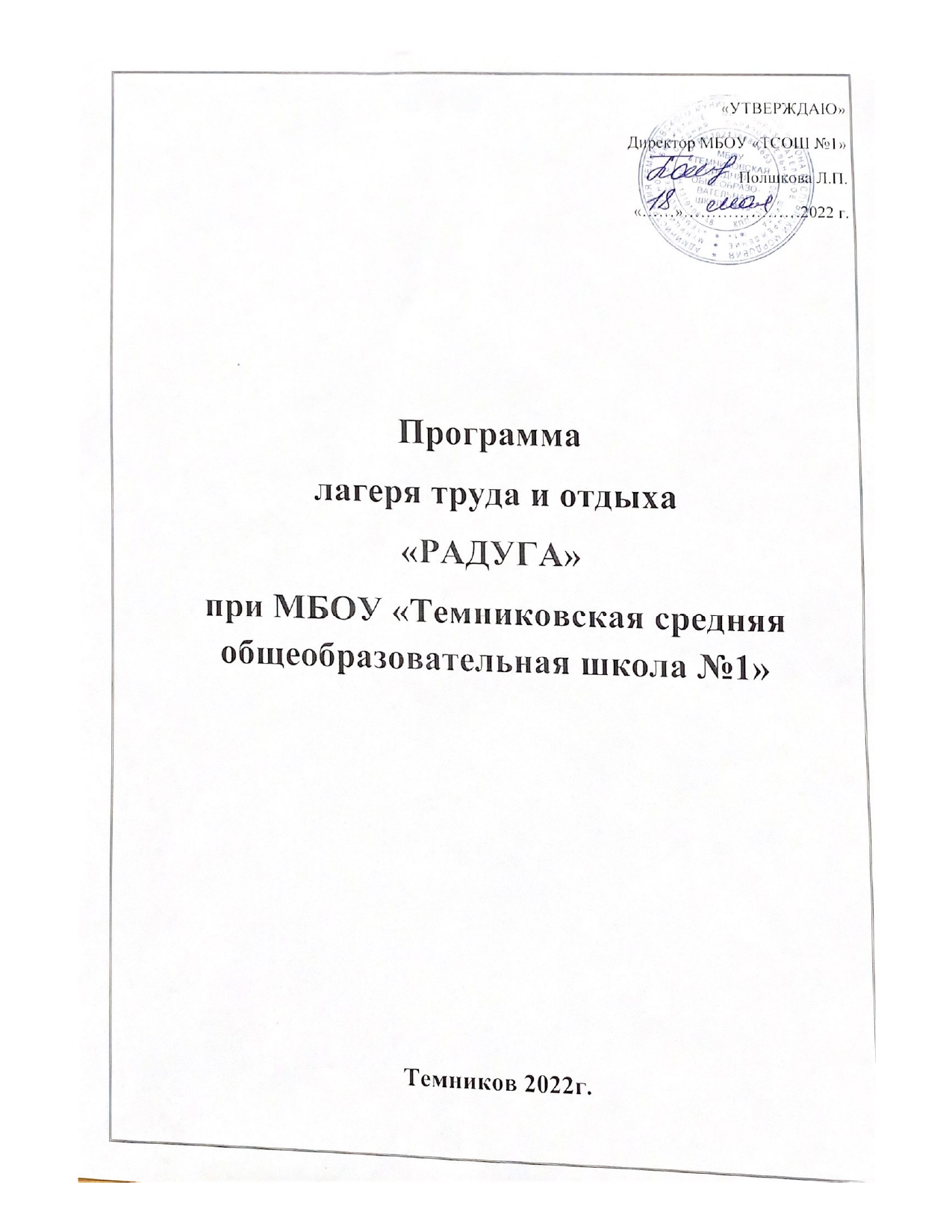 Пояснительная записка                Летний лагерь труда и отдыха– возможность дополнительного самовоспитания, реализации творческих возможностей ребенка. Детям необходимо создать условия для здорового интереса в познании окружающего мира, научить самостоятельно мыслить, принимать решения, зарядиться духовной, физической энергией, быть добрыми благородными. Дети – великие мечтатели и фантазеры. Их привилегия – придумывать и воображать необычное, неправдоподобное. И для того, чтобы все это было наяву, наш проект «Радуга» поможет создать благоприятные условия для бесконфликтной адаптации детей в коллективе. Научит познать новое, нужное, важное. И тогда ребенок сумеет раскрыть свою индивидуальность, а подвижная детская натура раскроет желание к самореализации.               Дети, посещающие лагерь будут трудиться на благоустройстве города и пришкольной территории. Это откроет возможности для воспитания у обучающихся экологической грамотности, любви к труду, к земле, к рабочей профессии. Летний пришкольный лагерь помогает использовать период летнего отдыха учащихся для укрепления здоровья, развития физических сил, обогащения знаниями и новыми впечатлениями.                 Такая форма активного отдыха содействует развитию и сплочению, как временного детского коллектива, так и создает основу для развития социального интеллекта учащегося и применения полученного опыта взаимодействия в любом коллективе, в том числе в последующей учебной деятельности.                 Создаются большие возможности для организации неформального общения. Неформальность  обстановки позволяет организовать и развивать самостоятельность ребят, воспитывать личностные качества, формировать активность, обучать разнообразным умениям и навыкам.                 Необходимо помнить, что трудовой лагерь обеспечивает детей сменой деятельности, переключением с трудовой деятельности на отдых и досуг. Программа помогает обеспечить:- потребность семьи и государства иметь здоровое, сильное подрастающее поколение;- необходимость приучения к труду и использования разнообразных видов деятельности;- готовность сотрудничества родителей и педагогов в полноценном отдыхе детей в летний период. Цель программы: организация трудовой занятости и досуга подростков в летний периодЗадачи программы:- создать целенаправленную организацию каникулярного времени детей;- способствовать воспитанию экологической, трудовой культуры, оздоровлению, физическому развитию участников смены;-  формировать стремление к здоровому образу жизни;- создать условия для привлечения подростков к работе по благоустройству школы;- формировать отношения сотрудничества в детском коллективе;- способствовать  трудовому, патриотическому воспитанию.Данная программа по своей направленности является комплексной, т.е. включает в себя разноплановую деятельность, объединяет различные направления оздоровления, отдыха и воспитания детей в условиях оздоровительного лагеря.Основной состав  - это учащиеся в возрасте 14-16 лет.  Питание детей организуется в благоустроенной столовой. Меню включает в себя витаминизированные блюда и напитки. Система физкультурно-массовой, спортивной работы в лагере организуется в соответствии с возрастом детей, состоянием их здоровья, уровнем физического развития и физической подготовленности. Физкультурно-оздоровительная работа согласуется с медицинским работником. Организация досуга трудового лагеря включает в себя систему культурно-массовых и спортивных мероприятий.      Программа трудового лагеря «Радуга» предполагает:- трудовая занятость подростков в летний период;- оздоровление школьников за период лагерной смены;- профилактику безнадзорности, правонарушений среди детей и подростков;- самореализацию ребят в общем деле;- дальнейший рост эффективности работы летнего лагеря труда и отдыха;- дальнейшее развитие экологической культуры;- приобретение опыта общения в коллективе, выбора осознанного здорового образа жизни, отказа от вредных привычек. Основной состав лагеря – это подростки от 14 до 16  лет включительно, обучающиеся МБОУ «Темниковская  СОШ №1 » Темниковского муниципального района Республики Мордовия. При комплектовании особое внимание уделяется детям из многодетных, малообеспеченных, неполных семей, из семей, имеющих родителей пенсионеров, инвалидов, а также детям, находящимся в трудной жизненной ситуации, детей «группы риска».                     Основные  принципы и направления деятельностиРешая задачи создания пространства, организованного для включения детей в творчески развивающую деятельность, удовлетворения каждым из них личных потребностей, постижения самоценности собственной личности, осознание своей роли в жизни семьи, окружающих людей, общества, коллектив лагеря опирается на следующие принципы образовательной деятельности:Принцип сочетания общечеловеческих и реальных культурных ценностей в организации жизнедеятельности детей, который предполагает: - признание личности ребенка с ее достоинством и потенциалом в качестве самоцели;- подготовку детей к необходимой ориентации в системе проблемных жизненных ситуаций и выбору ценностей для их разрешения;- упрочение норм уважительного отношения к другим людям, к их труду и его результатам;- открытость и готовность подростков к непрерывному обогащению опыта с целью реализации общечеловеческих и культурных ценностей в их конкретном образе жизни.Принцип непрерывности образования, который предусматривает:- обеспечение дополнительного образования, соответствующего государственному стандарту;- создание условий для самореализации личности ребенка;- создание условий для детей с разным  уровнем способностей, задатков;Принцип самореализации подростков в условиях детского оздоровительного лагеря, который предполагает: - информирование подростков о возможностях предполагаемых видов деятельности (творческих, интеллектуальных, спортивных, и др.); - осознание целей и значения предполагаемых видов деятельности для личного саморазвития;- наличие четких и ясных перспектив деятельности, в которую подросток включается;- добровольное включение в ту или иную деятельность, приобретение способов анализа и самоанализа ее реализации;- учет возрастных и индивидуальных особенностей, способствующих обеспечению успешной самореализации подростка;- создание ситуаций успеха в избранных подростком видах деятельности.Принцип включенности подростков в реальные социально-значимые отношения, который предполагает:  -создание реальных возможностей для включения подростков в дела, обеспечения гарантии выбора вида и содержания деятельности. Свободы выбора средств ее осуществления;- обеспечение  права на информацию о событиях в мире, стране, школьном лагере;- создание возможностей переключения с одного вида деятельности на другой в рамках смены, периода смены, текущего дня;- предоставление подросткам или группе внутри коллектива права и возможности в отстаивании своего мнения;- вовлечение подростков в различные виды социально-значимой деятельности.Принцип взаимосвязи педагогического управления и ученического самоуправления, который предполагает:- передачу подросткам меры ответственности за организацию деятельности своего коллектива, направленную  на приобретение ими лидерского опыта в условиях совместной деятельности ребят и взрослых, отвечающую их возрастным особенностям и возможностям, обеспечивающую защиту каждого члена коллектива от проявления социума, за охрану их жизни и здоровья;- обеспечение творческого характера видов коллективной деятельности в целях привлечения подростков к самовыражению и участию в жизни школьного коллектива;- создание условий для реализации существующих интересов подростков, пробуждения новых интересов;- создание ситуаций жизни коллектива, требующих принятия коллективного решения, осознанного исполнения этих решений;- формирование чувства ответственности за собственный выбор, принятое решение, поступок на основе культурных норм отношений, общения и деятельности.Календарный план работы  детского трудового лагеря с дневным пребыванием  «Радуга».№СодержаниеОтветственные1 день«Мы рады встрече с вами!»Открытие лагеряОрганизационный день, инструктаж по ТБ, ОБЖ, ПДД формирование правил и условий совместной деятельности Знакомство с учебными программами, с планом работы лагеряНачальниклагеря,воспитатель2 деньУтренняя зарядкаРабота на пришкольном участке Викторинав рамках Пушкинского дня  «Умники и умницы»Начальниклагеря,воспитатель3 деньУтренняя зарядка Уход за клумбамиЛекторий «О вреде наркотиков, курения, употребления алкоголя»Шахматно- шашечный турнирНачальниклагеря,воспитатель4 день Утренняя зарядкаПересадка комнатных растенийВикторина «России славные сыны»Просмотр фильма на патриотическую темуНачальниклагеря,воспитатель5 деньУтренняя зарядкаРабота на пришкольном участкеБеседа «Подросток и дорога»Конкурс- игра «Дорожный лабиринт»Начальниклагеря,воспитатель6 день Утренняя зарядка Уход за клумбами Презентация «По страницам Красной Книги Республики Мордовия» Экскурсия в заповедник им.СмидовичаНачальниклагеря,воспитатель7 день Утренняя зарядка Уборка классных комнат Лекторий «Секреты долголетия» Первенство лагеря по различным видам   спорта.  Начальниклагеря,воспитатель8 день Утренняя зарядка Уборка пришкольной территорииБеседа « Я -гражданин  России»  Посещение краеведческого музеяНачальниклагеря,воспитатель9 день Утренняя зарядка Работа в школьной библиотеке Музыкально - конкурсная программа, направленная на развитие воображения, фантазии, музыкально-танцевальных умений и качеств. Караоке на свободные темы  Подвижные игры на свежем воздухе.Начальниклагеря,воспитатель10 день Утренняя зарядка Экологическая акция «Чистый город» Викторина «В мире природы» Велосипедная прогулка в Санаксарский монасырьНачальниклагеря,воспитатель11 день Утренняя зарядка. Работа на пришкольном участке Викторина «Самый умный». Прогулка. Игры на свежем воздухе.Начальниклагеря,воспитатель12 деньУтренняя зарядкаРабота по благоустройству городаПосещение музея«Кожаный мяч» - соревнования по  футболуНачальниклагеря,воспитатель13 деньУтренняя зарядкаРабота в классных комнатахУстный журнал « Здоровое лето»Беседа на тему «Курительные смеси «СПАЙС», чем они опасны»Конкурс листовок «Я против! А ты?»«Скажем вредным привычкам – нет!»Соревнования по теннисуНачальниклагеря,воспитатель14 деньУтренняя зарядкаРабота в паркеПрофилактика ДДТТ «Чтобы не случилось беды» (беседа о правилах поведения во время экскурсий и походов)Беседа с инспектором ГИБДД Глуховой Т.И.Начальниклагеря,воспитатель15 деньУтренняя зарядкаУборка пришкольной территорииБеседы: «Зачем людям нужны деньги», «Семейный бюджет»Виртуальная экскурсия в «Супермаркет»Начальниклагеря,воспитатель16 деньУтренняя зарядкаРабота на пришкольном участкеВстреча с инспектором РОВД (ИДН). Беседа «Профилактика преступлений и правонарушений во время летних каникул»Круговая беседа «Мои представления о будущей профессии»Начальниклагеря,воспитатель17 деньУтренняя зарядкаРабота в паркеДиспут «Что значит быть гражданином страны?»Спортивная программа «Всем на старт!»Начальниклагеря,воспитатель18 деньУтренняя зарядкаТрудовой десант. Уборка улиц городаБеседа «Солнечный удар. Первая помощь»  Минутка здоровья  «Мой рост и мой вес»Экобюллетень «15 вещей, которые вы можете  сделать, чтобы спасти планету»Начальниклагеря,воспитатель19 деньУтренняя зарядкаУборка классных комнат«Огонь – враг и друг» профилактика пожарной безопасности, встреча с инспектором  по ППБПроведение учебной эвакуацииНачальниклагеря,воспитатель20 деньУтренняя зарядка Библиотечный час «Спасибо солдатам Победы за то, что не знаем войны»Возложение цветов к памятнику воинам, погибшим в годы Великой Отечественной войныПросмотр фильма о Великой Отечественной войне.Беседа «Памятные места нашего края»Начальниклагеря,воспитатель21 деньЗакрытие лагеряУтренняя зарядкаЗакрытие лагерной смены. Гала-концерт«Прощай, лагерь!» ( поём и танцуем)Начальниклагеря,воспитатель